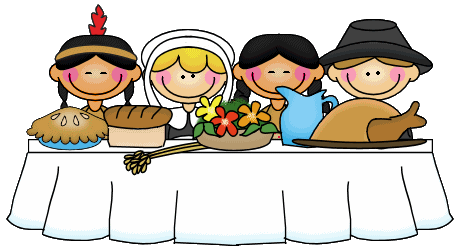 Woodland Elementary School NewsletterNovember 10, 2015Dear Woodland Families,November Greetings!  It is hard to believe that our Thanksgiving holiday is only two weeks away!   This year is passing so very quickly!I want to extend our greatest thanks to those of you who participated in our PTA Cookie Dough Fundraiser.  It is because of your participation and support that additional funds will be available for our instructional needs at Woodland.  And ~ a very special thanks to our PTA Fundraising Chairs Jessica Cain and Rachel Pate in addition to our PTA Board for coordinating this process.  We are most thankful for all of you ~ our wonderful Woodland families as we continue to support our wonderful Woodland students.Best CardsJust a reminder that BEST Card orders are due this Friday, November 13th.  Each card is $5 and Woodland will receive a portion of those sales as orchestrated by the Johnson City Schools’ Foundation.  Please make all checks payable to the JC Schools’ Foundation.  Family Reading NightRemember that we will join together for another fabulous Family Engagement evening tomorrow night, November 12th at 6 PM.   Dinner will be served, and then we will enjoy reading together with several of our Woodland teachers.  Please contact our Family School Coordinator Mrs. Beth Irwin if you have not made your dinner reservations.  We hope everyone will attend!As always, please feel free to contact with me via email or phone if you should have questions or concerns.  It is a tremendous honor to lead our outstanding community of learning!  With kindest regards,Dr. Karen Reach	reachk@jcschools.org or 434.5267---------------------------------------------------------------------------------------------------------------------------------------------------------------------Team Woodland ~ Achieving Excellence by Leading for Tomorrow!  Upcoming Dates of InterestThanksgiving Holiday:  November 25th – 29th ~ School Resumes:  November 30thReading Rocks Logs for November are due:  December 3rdGrade K – 1 Dibels Reading Testing:  November 16th – January 8thGrade 2 – 4 Checkpoint Testing:  December 7th – 17th (grade level testing dates will vary)Woodland T-Shirt Orders are due:  December 3rd (please make checks payable to Woodland Elementary School)December 18th/Early Dismissal @ 11:45 AMWinter Holiday:  December 21st – January 4th ~ School Resumes:  January 5thSecond Quarter Report Cards:  January 6thReading Rocks Logs for December are due:  January 7th